PROBLEMI DI CORPI A CONTATTO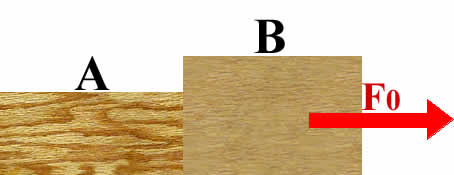 Due corpi, A , B, sono stati incollati fra loro cosicché da rimanere in contatto durante il movimento. Il corpo A possiede una massa di 3kg, il corpo B una massa di 5Kg. Al corpo B viene applicata una forza F0=4N. Trova:l’accelerazione a del Sistema dei due corpi [a=0,5m/s2]il valore della forza vincolare f che li tiene uniti [f=1,5N]Disegna le forze f sul disegno sopra, mettendo i versi giusti!Quanto spazio percorrono i due corpi in 4s se partono da fermi? Quale velocità possiedono dopo 4s? [S=4m ; V(4s)=2m/s]Che succede se la colla è in grado di applicare una forza massima di incollaggio di 3N? [i due corpi rimangono incollati insieme]. E se la forza massima di incollaggio fosse invece di 0,8N? [I due corpi si staccano!]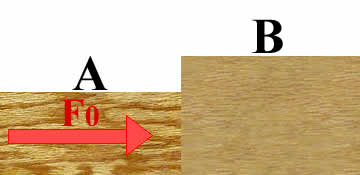 Come cambiano le risposte di cui sopra se la forza F0 fosse applicata in A invece che in B? [a=0,5m/s2 , cioè il valore di prima] [f=2,5N][i versi sono identici a quelli di prima] [Come prima][Come prima]In conclusione, al cambiare della posizione della forza F0 cambia soltanto….       mentre il resto rimane uguale.Stessi corpi A e B di cui sopra ma stavolta vuoi che essi si muovano con accelerazione a=2m/s2.Quale deve essere il valore di F0 applicata in B? [F0=16N]Qual è il valore di f? [f=6N]Qual è la forza di incollaggio che la colla deve esercitare affinché le due masse rimangano unite? [Ovvio! E’ la forza f=6N. Non lo hai capito? Chiedilo al Prof a lezione!]Stesso corpo B di cui sopra ma stavolta poni al posto di A una massa Mx non nota. Misuri che se su B applichi una forza F0=12N applicata in A allora l’accelerazione è a=2m/s2.Qual è il valore di Mx? [Mx=1kg]Qual è il valore di f? [f=10N]